SUPPORTING INFORMATIONKINETIC ANALYSIS OF HYDROLYTIC DECOMPOSITION OF RUBROCURCUMIN ANALOGUESJEENA JOHN1,2, SUDHA DEVI RUGMINI2 and BALACHANDRAN SREEDHARAN NAIR2,3*1Department of Chemistry, Christian College, Kattakada, University of Kerala, Thiruvananthapuram.2Department of Chemistry, Mahatma Gandhi College, University of Kerala, Thiruvananthapuram.3Principal, NSS College Ottapalam, Kerala, ThiruvananthapuramE-mail – sbcnair@gmail.comCONTENTSTable S1 Hydrolysis rate data for CBO 1 in different solvent systemsTable S2 Hydrolysis rate data for CBO 2 in different solvent systemsTable S3 Hydrolysis rate data for CBO 3 in different solvent systemsTable S4 Hydrolysis rate data for CBO 4 in different solvent systemsTable S5 Statistical data for the hydrolysis of CBO analogues in acetone water system obtained from GW plotTable S6 Statistical data for the hydrolysis of CBO 1 obtained from GW plotsTable S7 Statistical data for the hydrolysis of CBO 2 obtained from G W plotsTable S8 Statistical data for the hydrolysis of CBO 3 obtained from GW plotsTable S9 Statistical data for the hydrolysis of CBO 4 obtained from GW plots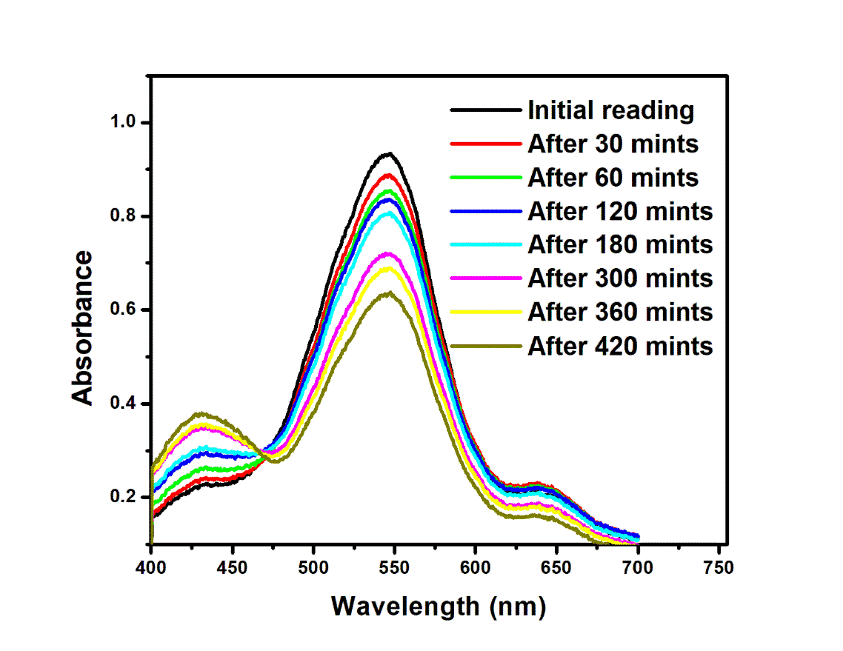 Figure S1. The UV-Visible spectrum of CBO 1 in 50 % acetone water medium at 50 °C taken at definite time interval during hydrolysis 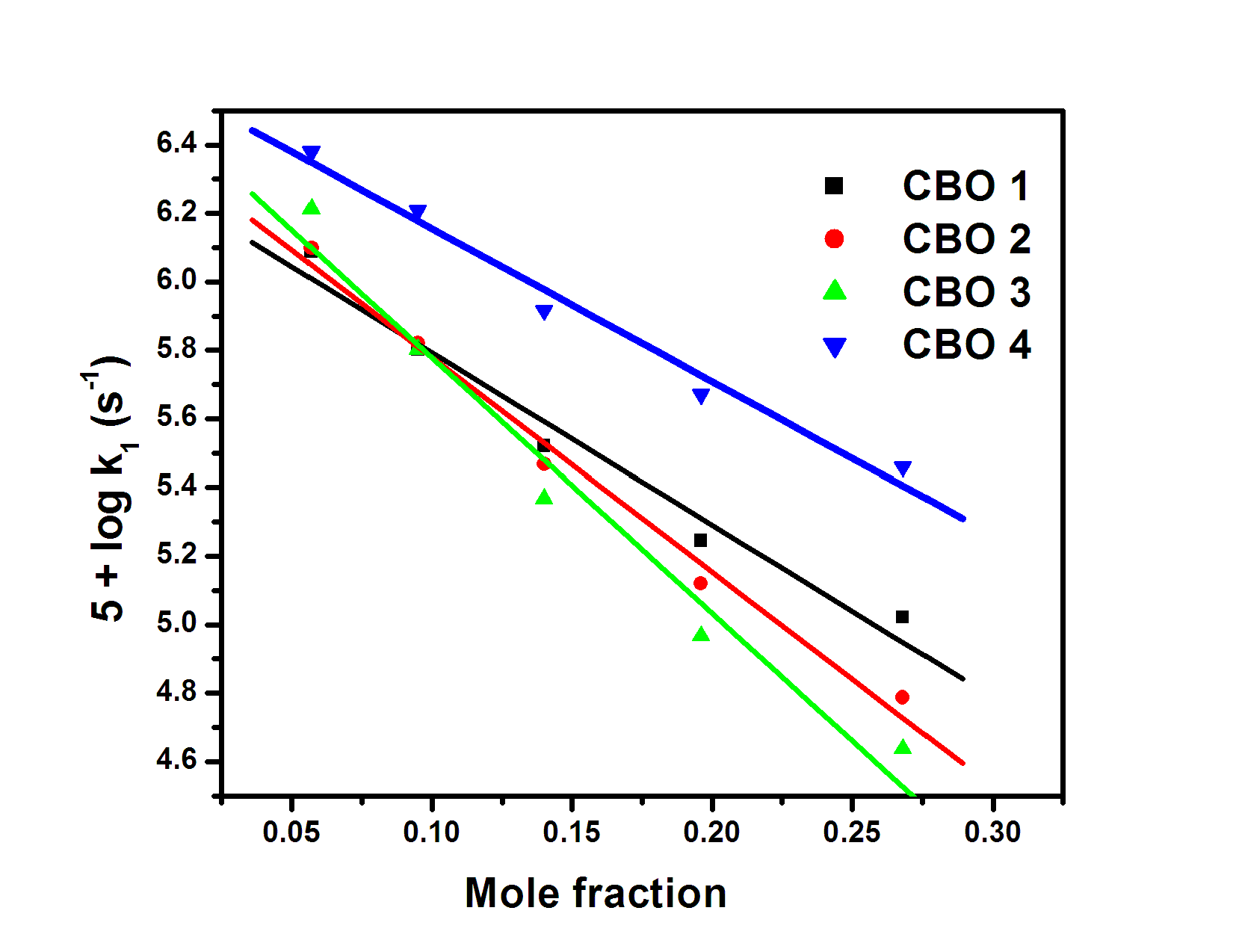 Fig. S2 log k1 vs. mole fraction plots for the hydrolysis of CBO analogues in aqueous acetone medium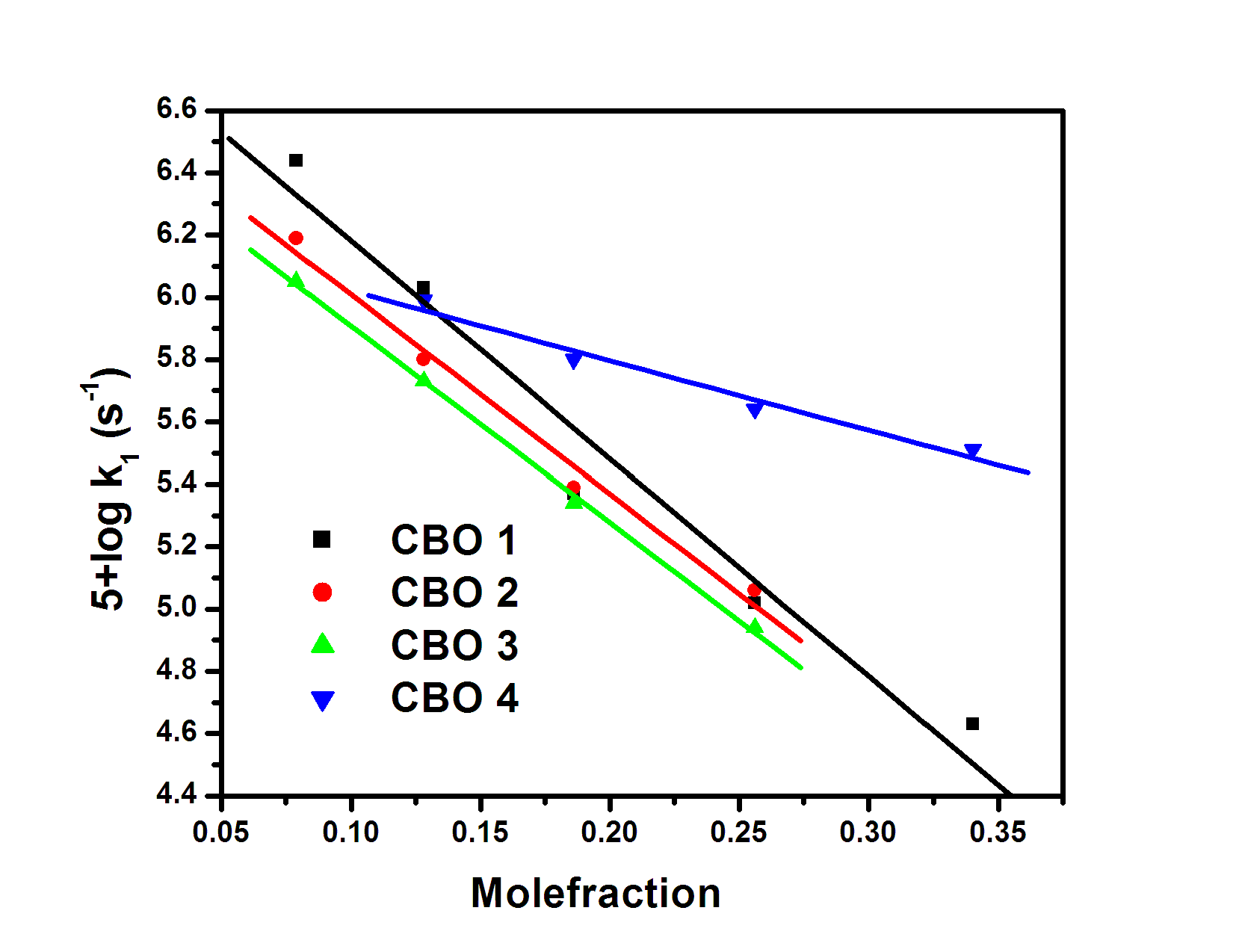 Fig. S3 log k1 vs. mole fraction plots for the hydrolysis of CBO analogues in aqueous acetonitrile medium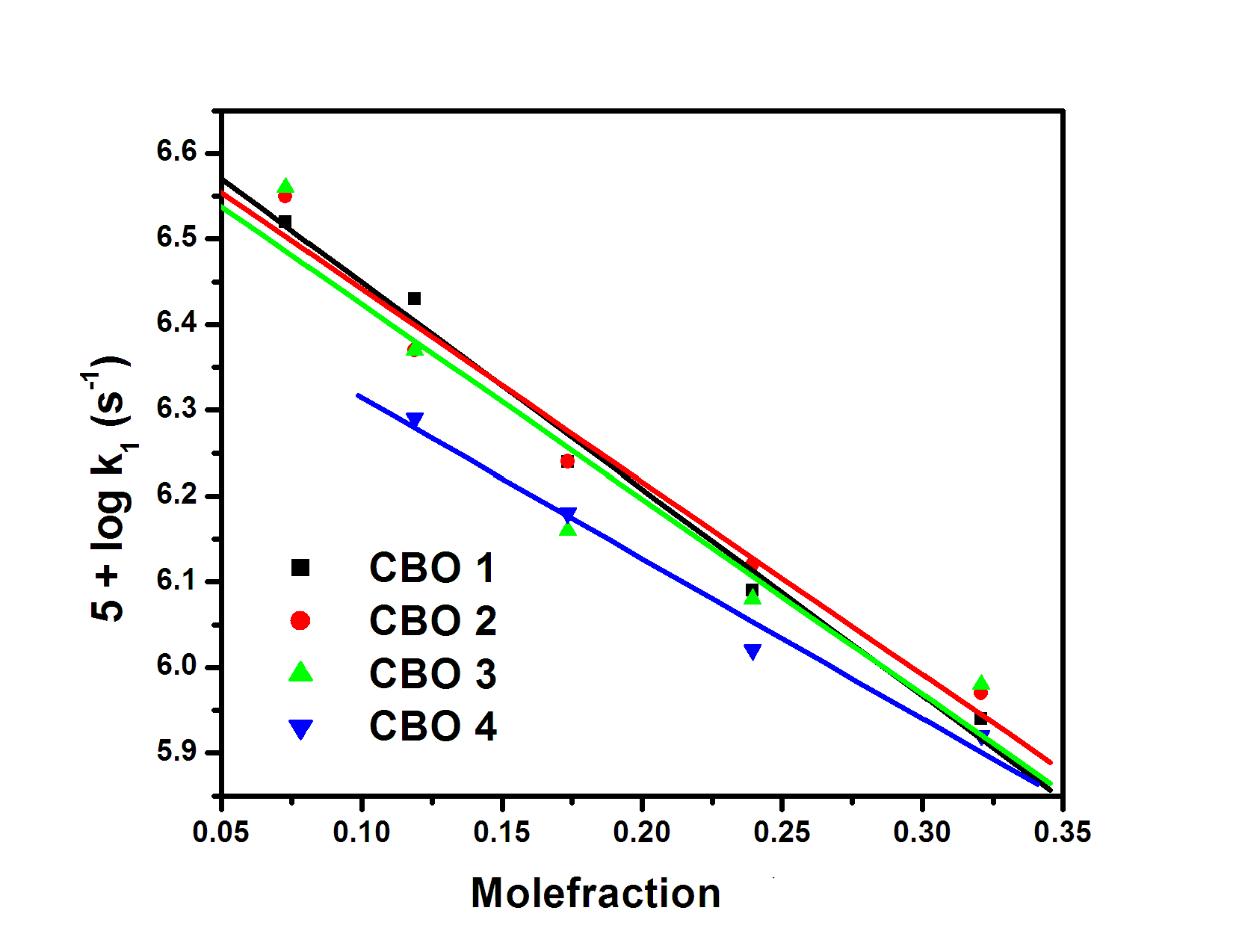 Fig. S4 log k1 vs. mole fraction plots for the hydrolysis of CBO analogues  in aqueous acetic acid medium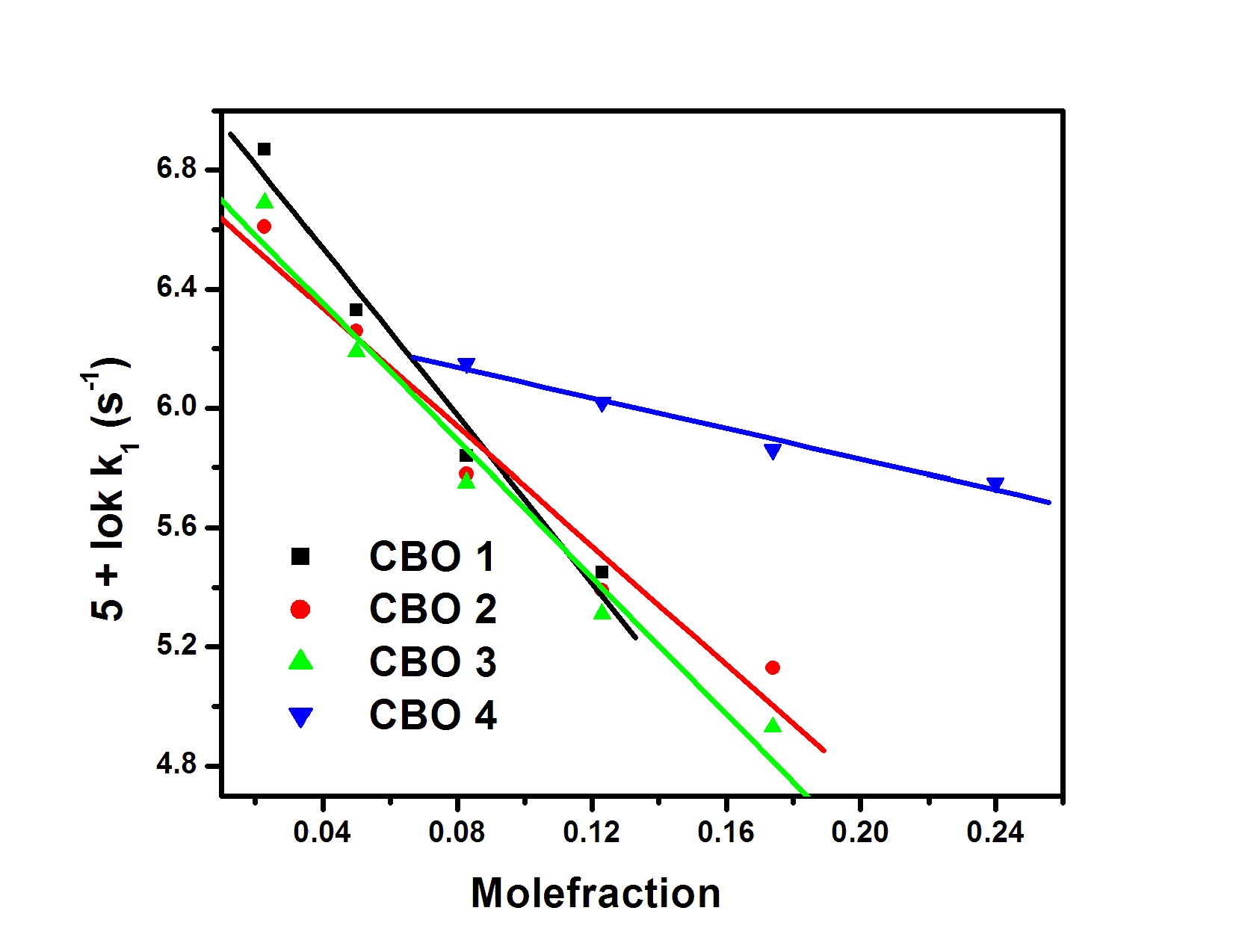 Fig. S5 log k1 vs. mole fraction plots for the hydrolysis of CBO analogues in aqueous dioxane medium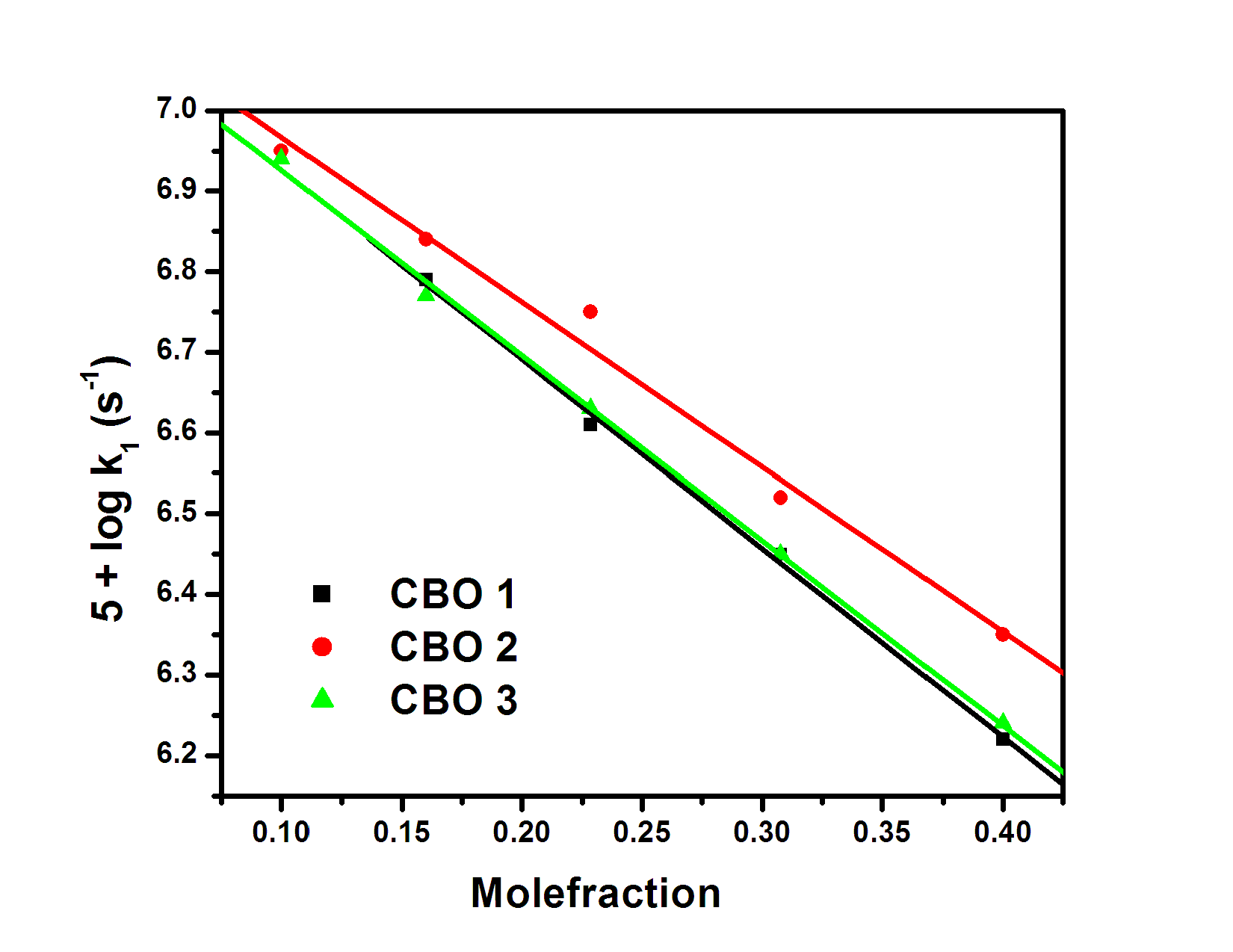 Fig. S6 log k1 vs. mole fraction plots for the hydrolysis of CBO analogues in aqueous methanol mediumTable S1Hydrolysis rate data for CBO 1 in different solvent systemsS2Table S2Hydrolysis rate data for CBO 2 in different solvent systemsS2Table S3Hydrolysis rate data for CBO 3 in different solvent systemsS3Table S4Hydrolysis rate data for CBO 4 in different solvent systemsS3Table S5Statistical data for the hydrolysis of CBO analogues in acetone water system obtained from GW plotS3Table S6Statistical data for the hydrolysis of CBO 1 obtained from GW plotsS4Table S7Statistical data for the hydrolysis of CBO 2 obtained from G W plotsS4Table S8Statistical data for the hydrolysis of CBO 3 obtained from GW plotsS4Table S9Statistical data for the hydrolysis of CBO 4 obtained from GW plotsS5Figure S1The UV-Visible spectrum of CBO 1 in 50 % acetone water medium at 50 °C taken at definite time interval during hydrolysisS5Figure S2log k1 vs. mole fraction plots for the hydrolysis of CBO analogues in aqueous acetone mediumS6Figure S3log k1 vs. mole fraction plots for the hydrolysis of CBO analogues in aqueous acetonitrile mediumS6Figure S4log k1 vs. mole fraction plots for the hydrolysis of CBO analogues                 in aqueous acetic acid mediumS7Figure S5log k1 vs. mole fraction plots for the hydrolysis of CBO analogues                 in aqueous dioxane mediumS7Figure S6log k1 vs. mole fraction plots for the hydrolysis of CBO analogues in aqueous methanol mediumS8% of solvent105 k1 (s-1)105 k1 (s-1)105 k1 (s-1)105 k1 (s-1)105 k1 (s-1)% of solventAcetoneAcetonitrileAcetic acidDioxaneMethanol10---73.34±0.01-2012.23±0.0427.38±0.0232.76±0.0321.42±0.01-30  6.32±0.0310.71±0.0227.05±0.02  6.93±0.0262.29±0.0340  3.32±0.03  3.42±0.0117.27±0.02  2.83±0.0140.76±0.0150  1.76±0.01  1.04±0.0112.39±0.01-28.42±0.0460  1.05±0.01   0.43±0.00  8.64±0.01-16.51±0.04% of solvent105 k1 (s-1)105 k1 (s-1)105 k1 (s-1)105 k1 (s-1)105 k1 (s-1)% of solventAcetoneAcetonitrileAcetic acidDioxaneMethanol10-124.11±0.06-40.43±0.02-2012.29±0.0415.49±0.0135.64±0.0218.15±0.0288.28±0.03306.62±0.026.29±0.0123.45±0.026.04±0.0169.58±0.02402.64±0.022.45±0.0117.44±0.012.43±0.0156.54±0.06501.32±0.011.16±0.0213.20±0.021.34±0.0033.42±0.01600.61±0.01-9.35±0.01-22.41±0.02% of solvent105 k1 (s-1)105 k1 (s-1)105 k1 (s-1)105 k1 (s-1)105 k1 (s-1)% of solventAcetoneAcetonitrileAcetic acidDioxaneMethanol10-87.41±0.02-48.43±0.01-2011.95±0.0311.12±0.0236.31±0.0515.54±0.0287.51±0.04306.33±0.025.43±0.0023.33±0.015.64±0.0259.53±0.06402.34±0.022.17±0.0114.44±0.022.05±0.0142.62±0.03500.94±0.010.88±0.0112.14±0.020.84±0.0128.36±0.02600.43±0.01-9.55±0.01-17.28±0.01% of solvents105 k1 (s-1)105 k1 (s-1)105 k1 (s-1)105 k1 (s-1)% of solventsAcetoneAcetonitrileAcetic acidDioxane2024.17±0.06---3016.09±0.039.73±0.0119.54±0.0214.24±0.01408.50±0.036.38±0.0115.27±0.0110.37±0.02504.68±0.024.40±0.0210.58±0.017.19±0.01602.88±0.023.22±0.018.38±0.005.68±0.01CBO 1CBO 2CBO 3CBO 4Slope0.38150.47040.52960.3389Intercept4.60664.30304.08095.1044SD0.04020.02540.02780.0180R20.99660.99910.99920.9991AcetoneAcetonitrileAcetic acidDioxaneMethanolSlope0.38150.99190.41360.73450.4491Intercept4.60663.56165.30003.93325.5534SD0.04020.10510.02370.05450.0169R20.99660.99230.99630.99740.9984AcetoneAcetonitrileAcetic acidDioxaneMethanolSlope0.47040.83000.38800.59290.3931Intercept4.30303.79235.36644.25705.7686SD0.02540.03120.02920.06900.0293R20.99910.99940.99360.99520.9945AcetoneAcetonitrileAcetic acidDioxaneMethanolSlope0.52960.80390.39400.68120.4474Intercept4.08093.75495.33933.96415.5666SD0.02780.02040.05180.03530.0177R20.99920.99970.98090.99900.9984AcetoneAcetonitrileAcetic acidDioxaneSlope0.33890.33650.33200.2087Intercept5.10445.15555.40595.5924SD0.01800.02130.02210.0167R20.99910.99650.99390.9970